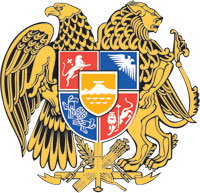 ՀԱՅԱՍՏԱՆԻ ՀԱՆՐԱՊԵՏՈՒԹՅԱՆ  ԿԱՌԱՎԱՐՈՒԹՅՈՒՆՈ  Ր  Ո  Շ  Ո Ւ  Մ5 հունվարի 2022 թվականի    N    - ԱՀԱՅԱՍՏԱՆԻ ՀԱՆՐԱՊԵՏՈՒԹՅԱՆ ՈՒ ԱՐԺՈՒՅԹԻ ՄԻՋԱԶԳԱՅԻՆ ՀԻՄՆԱԴՐԱՄԻ ՄԻՋԵՎ «ՊԱՀՈՒՍՏԱՅԻՆ  ԾՐԱԳՐԻ ՄԻՋՈՑՆԵՐԻ ՕԳՏԱԳՈՐԾՄԱՆ ՄԱՍԻՆ» ՆԱՄԱԿ-ՀԱՄԱՁԱՅՆԱԳՐԻ ստորագրման առաջարկությանը հավանություն տալու մ ա ս ի ն--------------------------------------------------------------------------------------------------------     Հիմք ընդունելով «Միջազգային պայմանագրերի մասին» օրենքի 7-րդ հոդվածի 1-ին մասը՝  Հայաստանի Հանրապետության կառավարությունը  ո ր ո շ ու մ     է.         1.    Հավանություն տալ Հայաստանի Հանրապետության ու Արժույթի միջազգային հիմնադրամի միջև «Պահուստային ծրագրի միջոցների օգտագործման մասին» նամակ-համաձայնագրի ստորագրման առաջարկությանը:       2.  Հայաստանի Հանրապետության ֆինանսների նախարարին`  կազմակերպել միջազգային պայմանագրի ստորագրումը:   ՀԱՅԱՍՏԱՆԻ  ՀԱՆՐԱՊԵՏՈՒԹՅԱՆ                         ՎԱՐՉԱՊԵՏ                                                                 Ն. ՓԱՇԻՆՅԱՆ Երևան